海口市人民医院健康医学科   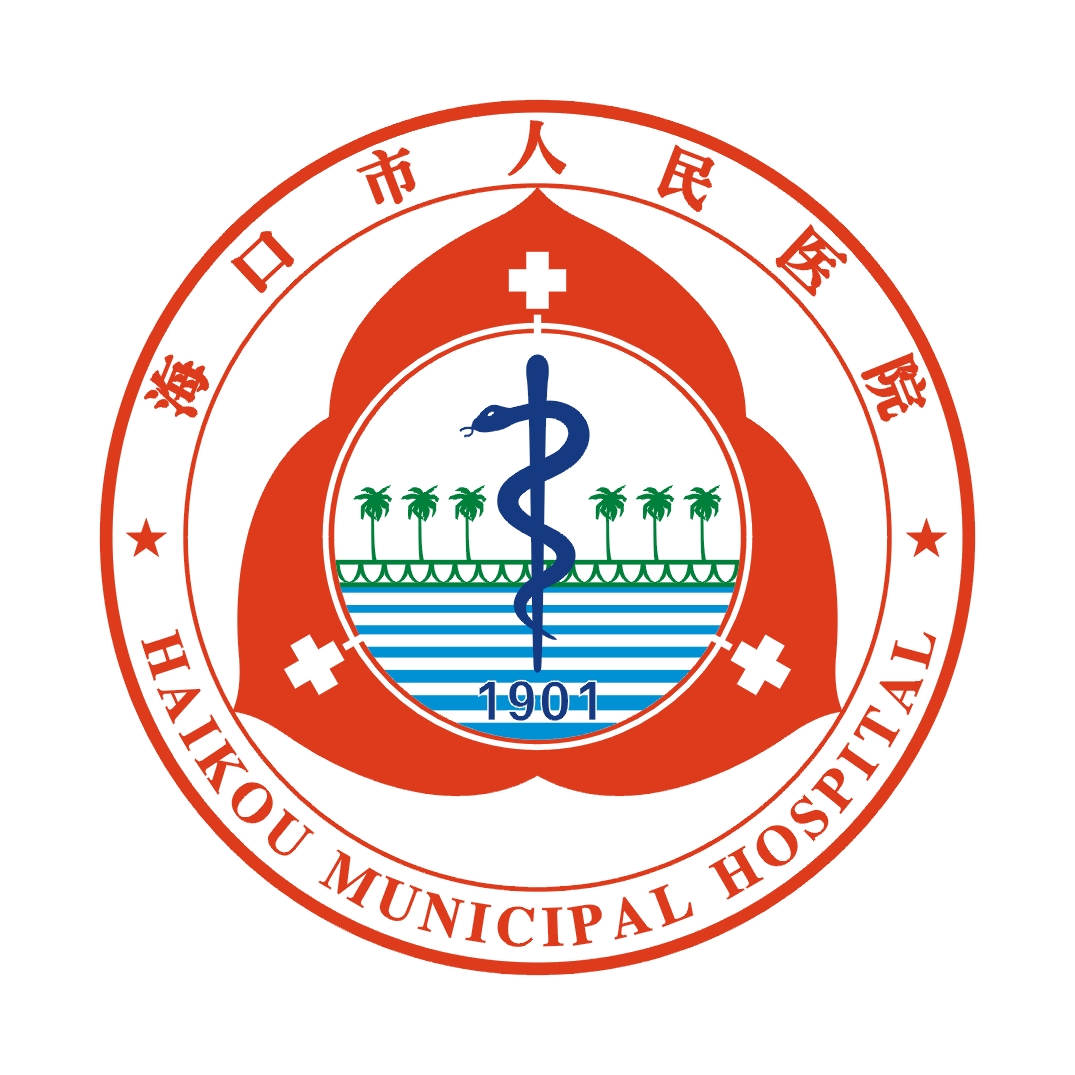 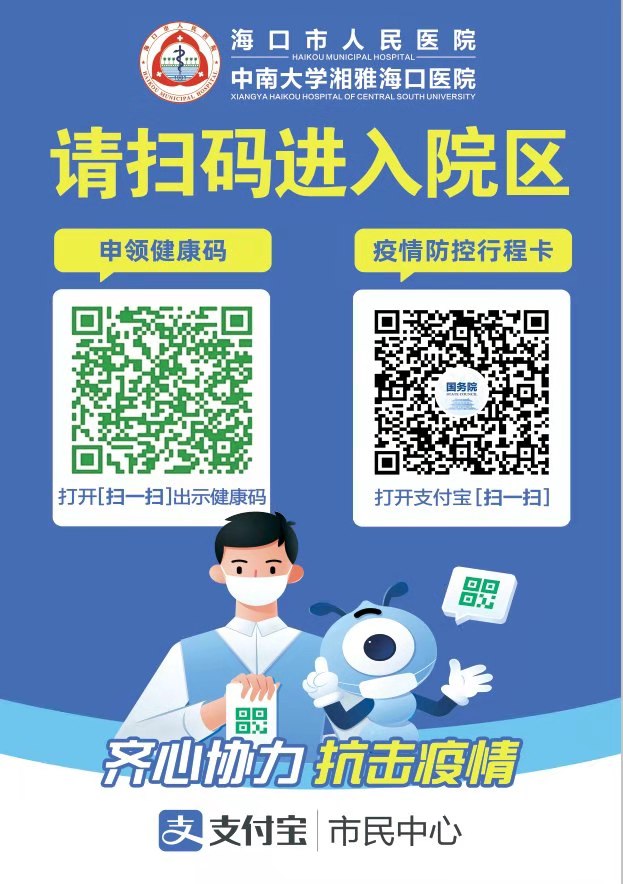                       体  检  须  知体检地址：海甸岛人民大道43号海口市人民医院5号楼东门1、2、3楼体检时间：周一至周五上午8：00至10：00，法定节假日休息（持本人有效证件，如身份证等;孕妇须带本人身份证复印件）因疫情期间到医疗场所，须带好口罩向医护人员出示48小时内核酸检测阴性结果，健康码和行程轨迹方便核查，外省或涉疫区进入我院者按入琼防控要求进行核酸检测及隔离，否则不能进行体检，谢谢合作！            体检前：    一、体检前3天，注意饮食，勿食过于油腻、不易消化的食物，不饮酒，不要吃对肝脏、 肾        脏功能有损害的药物。    二、体检前一天的晚上8点钟后避免进食和剧烈运动，保持充足的睡眠； 体检当日晨起禁        食、禁水。   三、注意保持血压的稳定；慢性病患者长期用药者不可随意停药，体检时要告知医生所服药物种类名称剂量。   四、体检必须保证是本人体检，不能替检；团体体检项目都是提前入好系统，如有须要换项加项的，建议提前一天，选下午的时间14；30-17：00来体检中心2楼201进行更换。   五、体检当日请穿休闲服，穿方便鞋袜；不要穿连衣裙、连裤袜；不要化妆及佩戴首饰，若平时佩戴眼镜，一定要戴眼镜体检。   六、进行泌尿系（肾、膀胱、前列腺）和妇科B超检查，请保持膀胱适量充盈（憋尿）。   七、女士请注意：	 1、无性生活史者不做妇科及阴道超声检查；要求检查者请预先告知妇检医生及超声医生。 2、妇科检查前请排空尿液。 3、女性体检请避开月经期；如正在体检，请勿留取尿液检查及妇科检查，女性例假期间不做CA125、肿瘤标志物六项（抽血项目），月经期干净三天后再补作检查。 4、怀孕、准备怀孕或不能排除受孕者，避免做放射性检查；未婚女性不做妇科检查。体检中：一、请到前台打印导检单及体检条码，从三楼采血区开始体检，按导检单项目对    照指示的楼层选择体检诊室，如有CT、MR项目请先到门诊排队，保持肃静排队候检。    二、体检过程中有问题及时与体检工作人员联系及沟通，同时应积极配合医生的各项检查。    三、体检过程中不要擅自更改体检项目，也不要遗漏您的任何一项检查。四、体检时勿携带贵重物品，并妥善保管好您随身所带物品，避免丢失！五、70岁以上年老者体检，请家属陪同并注意安全。体检后：体检结束后，本部提供免费早餐（入职员工除外），请您将导检单交回前台，明确领取报告时间。正确解读体检报告：健康体检不同于临床疾病检查，由于受检查项目限制，健康体检结论，只能反映当时所检项目涉及的身体部分状况。请根据医生的建议和指导及时就医或定期体检；并合理安排好日常生活习惯和合适的   运动计划。定期随访和健康教育。体 检 一 次   关 爱 一 生  海口市人民医院健康医学科健康体检五忌健康体检是预防疾病的有效手段之一。通过健康体检，可以了解自身的健康状况，尽早发现一些不易察觉的早期疾病，以便及时干预和治疗 ，能起到事半功倍的效果。当然人体疾病是复杂的，但是有不少受检者由于对体检的一些关键环节重视不够，或认识偏差 ，或隐瞒病情，个性化体检性不强出现种种疏漏，使体检的目的难以达到。一、忌采血时间过晚：体检化验要求早上8：00—9：30采空腹血，最迟不宜超过10：00。太晚会因为体内生理性内分泌激素的影响，使血糖值失真（虽仍为空腹）。二、忌体检前冒然停药：采血要求空腹，但对慢性病患者服药应区别对待。如高血压病患者每天清晨服降压药，是保持血压稳定所必须的，冒然停药或推迟服药会引起血压骤升，发生危险。按常规服药后再测量血压，体检医生也可以对目前的降压方案进行评价。服少量降压药对化验的影响是轻微的，可以忽略不计。所以高血压患者应在服完降压药后再来体检。对糖尿病或其他慢性病患者，也应在采血后及时服药，不可因为体检而干扰常规治疗。三、忌随意舍弃检查项目：体检表内设定的检查项目，既有反映身体健康状况的基本项目，也包括一些针对恶性疾病和常见疾病的特殊检查项目。有些检查对疾病的早期发现有特殊意义。如肛门指诊，对四十岁以上受检者直肠肿物的发现尤为重要。有的受检者因怕麻烦和害羞，自动放弃该项检查。若受检者真有病变，自然也就失去了治疗的最佳时机，其后果不言而喻。四、忌忽略重要病史陈述：病史，尤其是重要疾病病史，是体检医生判定受检者健康现状的重要参考依据，据此制定干预措施，对疾病的转归有及其重要的影响。有的受检者抱定一种“考核”一下体检医生水平的心理，认为疾病只能靠查出来，不能靠说出来。殊不知这样作的结果往往是事与愿违。例如，在对高血压患者进行治疗指导前，必须搞清楚其高血压病的发病时间、治疗过程、用药情况等关键问题，才能有针对性的提出进一步的治疗意见，包括加减用药量，调整药品品种等。从而达到最佳治疗效果。如受检者记不住所服药物的名称，可以把药盒带来辨认。病史陈述要力争做到客观、准确，重要疾病不可遗漏。五、忌轻视体检结论：体检结论是对受检者健康状况的概括和总结，是医生根据各科体检结果，经过综合分析对受检者开的健康处方，对纠正不良生活习惯，预防和治疗疾病有重要的指导意义。有些受检者对体检过程较为重视，却忽略了体检结论，没有仔细阅读和认真实施，使健康体检失去了意义。